РеспубликæЦæгатИрыстон - АланийыГорæтгæрон район –  Комгǽроны хъæуы цæрæнбынаты
бынæттон хиуынаффæйады администрациУ Ы Н А Ф Ф Æ                              Администрация местного самоуправленияКомгаронского сельского поселения Пригородного района
Республики Северная Осетия – АланияП О С Т А Н О В Л Е Н И Е 30.06.2021 Г.                                № 4		            с.Комгарон     ОБ УТВЕРЖДЕНИИ ПОРЯДКА МОНИТОРИНГА МУНИЦИПАЛЬНЫХ НОРМАТИВНЫХ АКТОВ АДМИНИСТРАЦИИ МЕСТНОГО САМОУПРАВЛЕНИЯ  КОМГАРОНСКОГО СЕЛЬСКОГО  ПРИГОРОДНОГО РАЙОНА РЕСПУБЛИКИ СЕВЕРНАЯ ОСЕТИЯ – АЛАНИЯ  НА ИХ СООТВЕТСТВИЕ ФЕДЕРАЛЬНОМУ И РЕГИОНАЛЬНОМУ ЗАКОНОДАТЕЛЬСТВУВ целях реализации Указа Президента Российской Федерации от 20.05.2011 № 657 «О мониторинге правоприменения в Российской Федерации», статьи 3 Федерального закона от 17.07.2009 № 172-ФЗ «Об антикоррупционной экспертизе нормативных правовых актов и проектов нормативных правовых актов», в соответствии с Федеральным законом от 06.10.2003 № 131-ФЗ «Об общих принципах организации местного самоуправления в Российской Федерации» и Уставом  Комгаронского сельского поселения                                                         п о с т а н о в л я ю:1. Утвердить Порядок проведения мониторинга муниципальных нормативных правовых актов Администрации местного самоуправления муниципального образования Комгаронского сельского поселения на их соответствие федеральному и региональному законодательству согласно приложению.2. Настоящее постановление вступает в силу после дня его официального опубликования.3.Настоящее постановление подлежит размещению на официальном сайте администрации komgaron.ams@mail.ru	4. Контроль за исполнением постановления оставляю за собойГлава Комгаронского сельского поселения                                                     О.В.ТуаевУтвержден постановлением администрацииместного самоуправления Комгаронского сельского поселенияот 30.06.2021г № 4ПОРЯДОКпроведения мониторинга муниципальных нормативных правовыхактов администрации местного самоуправления муниципальногообразования Комгаронского сельского поселения на их соответствиефедеральному и региональному законодательству1. Настоящий Порядок проведения мониторинга муниципальных нормативных правовых актов Администрации местного самоуправления муниципального образования Комгаронского сельского поселения регламентирует организацию работы по проведению мониторинга муниципальных нормативных правовых актов на их соответствие федеральному законодательству и законодательству Республики Северная Осетия – Алания Мониторинг предусматривает комплексную и плановую деятельность, осуществляемую Администрацией по сбору, обобщению, анализу и оценке информации об изменении федерального и регионального законодательства в целях обеспечения своевременной разработки проектов нормативных правовых актов Администрации, направленных на принятие (издание), изменение или признание утратившими силу (отмены) нормативных правовых актов Администрации муниципального образования (далее – правовые акты).Мониторинг проводится в целях совершенствования работы органов местного самоуправления муниципального образования, повышения оценки качества правовых актов и достаточности правового регулирования в различных сферах правоотношений, своевременного приведения муниципальной правовой базы в соответствие с требованиями законов, недопущения нарушения прав граждан посредством качественной реализации правовых актов.2. Основными задачами мониторинга являются:1)	выявление правовых актов, требующих приведения в соответствие с законодательством Российской Федерации и  Республики Северная Осетия – Алания, а также устранение выявленных в правовых актах внутренних противоречий;2)	выявление коррупциогенных факторов и их последующее устранение;3)	разработка предложений по совершенствованию правовых актов;4)	выявление правовых актов, в которые требуется внести изменения, в целях устранения противоречий между правовыми актами равной юридической силы.3. По результатам мониторинга формируется План нормотворческой деятельности Администрации по подготовке проектов правовых актов в связи с изменением федерального законодательства и законодательства Республики Северная Осетия – Алания(далее – План нормотворческой деятельности), который утверждается ежегодно не позднее 20 декабря главой Администрации на следующий год.В течение года в План нормотворческой деятельности по мере необходимости вносятся изменения. Изменения, вносимые в План нормотворческой работы, утверждаются Главой администрации.4. Глава администрации в целях организации работы по проведению мониторинга назначает ответственного исполнителя, который отвечает за результаты проведения данной работы (далее – ответственный исполнитель). Возложение на ответственного исполнителя обязанности по проведению мониторинга оформляется правовым актом Главы администрации.5. В целях проведения мониторинга ответственный исполнитель: 1) на постоянной основе изучает федеральное законодательство и законодательство Республики Северная Осетия – Алания, регулирующее вопросы, относящиеся к компетенции органов местного самоуправления, на предмет соответствия правовых актов муниципального образования вновь принятым актам федерального и регионального уровня;2) по результатам проведения мониторинга осуществляет правовой анализ (обобщение) изменений федерального и регионального законодательства, выявляет потребность в принятии (издании), изменении или признании утратившими силу (отмене) правовых актов Администрации, принимает решение о необходимости разработки нормативных правовых актов Администрации;  3) ежемесячно, в срок до 5 числа месяца, следующего за отчетным, готовит Главе администрации информацию о результатах проведения мониторинга с указанием перечня правовых актов муниципального образования, подлежащих принятию, изменению, признанию утратившими силу по форме согласно приложению 1 к настоящему Порядку;4) по результатам правового анализа информации, полученной в результате мониторинга, в срок до 20 декабря текущего года формирует проект Плана нормотворческой деятельности согласно приложению 2 к настоящему Порядку;5) вносит проект Плана нормотворческой деятельности Администрации на утверждение Главе администрации;6) самостоятельно осуществляет разработку проектов правовых актов Администрации в соответствии с Планом нормотворческой деятельности Администрации;7) ежеквартально по результатам проведения мониторинга в связи с принятием федеральных нормативных правовых актов, нормативных правовых актов Республики Северная Осетия - Алания, требующих внесения изменений в правовые акты, готовит проект по внесению изменений в План нормотворческой деятельности и разрабатывает проекты муниципальных нормативных правовых актов. 8) обеспечивает учет и контроль своевременного приведения правовых актов, внесенных в План нормотворческой деятельности муниципального образования, в соответствие с изменившимся федеральным и региональным законодательством;9) ежемесячно представляет Главе администрации информацию с нарастающим итогом о результатах и ходе работы по приведению правовых актов в соответствие с федеральным законодательством и законодательством Республики Северная Осетия-Алания, по форме согласно приложению 3 к настоящему Порядку.6. Проекты правовых актов, разработанные ответственным исполнителем, направляются в прокуратуру района для проверки на соответствие федеральному и региональному законодательству. Приложение  1к Порядку проведения мониторинга муниципальных нормативных правовых актов муниципального образования на их соответствие федеральному и региональному законодательствуИнформацияо результатах проведения мониторинга связи с принятием в _______ 20 ___ года федеральных нормативных правовых актови нормативных правовых актов Республики Северная Осетия – АланияПриложение  2к Порядку проведения мониторинга муниципальных нормативных правовых актов муниципального образования на их соответствие федеральному и региональному законодательствуПЛАНнормотворческой деятельности Администрации муниципального образованияпо подготовке проектов муниципальных нормативных правовых актов в связи с изменением федерального законодательства и законодательства Республики Северная Осетия-АланияПриложение  3к Порядку проведения мониторинга муниципальных нормативных правовых актов муниципального образования на их соответствие федеральному и региональному законодательствуИнформация о результатах и ходе работы по приведению муниципальных нормативных правовых актов в соответствие с федеральным законодательством и законодательством РСО-Аланияпо итогам  _______  202__ года(месяц)№ п/пДата принятия, номер и наименование нормативного правового акта Российской Федерации,  Республики Северная Осетия-Алания, регулирующего отношения в сфере деятельности органов местного самоуправления (федеральный закон, указ Президента РФ, постановление Правительства РФ, закон РСО-Алания, постановление Главы РСО-Алания, Правительства РСО-Алания), принятого в истекшем месяцеВид и наименование муниципального нормативного правового акта, который необходимо подготовитьПланируемый срок принятия№ п/пДата принятия, номер и наименование нормативного правового акта РФ, РСО – Алания, регулирующего отношения в сфере деятельности органов местного самоуправления (федеральный закон, указ Президента РФ, постановление Правительства РФ, закон РСО – Алания, постановление Главы РСО -Алания, Правительства  РСО – Алания)Наименование проектаправового актаОтветственныеза подготовкуи сопровождение проекта правового актаПланируемый срок принятия правового актаДата принятия, номер и наименование муниципального акта1.2.3.№ п/пДата принятия, номер и наименование нормативного правового акта Российской Федерации, РСО-Алания, регулирующего отношения в сфере деятельности органов местного самоуправления (федеральный закон, указ Президента РФ, постановление Правительства РФ, закон РСО – Алания, постановление Главы РСО – Алания, Правительства РСО – Алания)Дата принятия, номер муниципального правового акта, принятого в соответствии с нормативным правовым актом РФ, нормативным правовым актом РСО – Алания Наименование проекта муниципального нормативного правового акта, работа над которым не завершена (с указанием стадии рассмотрения и планируемых сроков его принятия)1.2.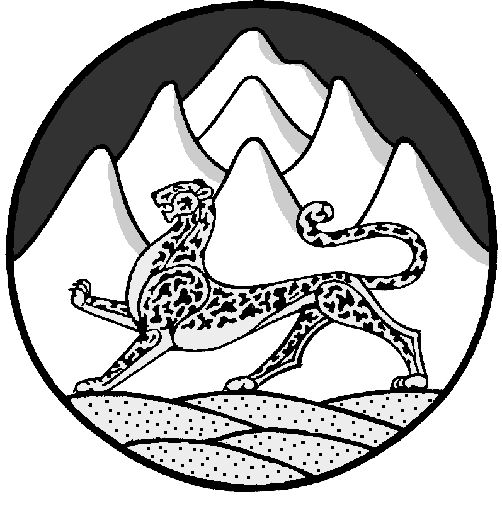 